Fearn Aerodrome, Anaerobic Digestion Plant Consultation 29 June 2022  Are you a member of a community group or residents association?   If yes please state: 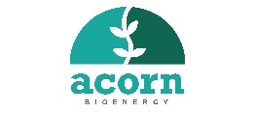 